25.09Овз математик5Асманова А.А.Разряды и таблицыЗдравствуйте, Сережа! Запиши число 25.09.20. Тема: «Разряды и таблицы»https://yandex.ru/video/preview/?filmId=1194562297130983083&url=http%3A%2F%2Fvimeo.com%2F414895814&text=%D0%9D%D1%83%D0%BC%D0%B5%D1%80%D0%B0%D1%86%D0%B8%D1%8F.%20%20%D0%A1%D1%87%D0%B5%D1%82%20%D0%BF%D1%80%D0%B5%D0%B4%D0%BC%D0%B5%D1%82%D0%BE%D0%B2.%20%20%D0%A0%D0%B0%D0%B7%D1%80%D1%8F%D0%B4%D1%8B%20-%20%D0%9C%D0%B0%D1%82%D0%B5%D0%BC%D0%B0%D1%82%D0%B8%D0%BA%D0%B0%204%20%D0%BA%D0%BB%D0%B0%D1%81%D1%81%20%231%20-%20%D0%98%D0%BD%D1%84%D0%BE%D1%83%D1%80%D0%BE%D0%BA.mp4&path=sharelink 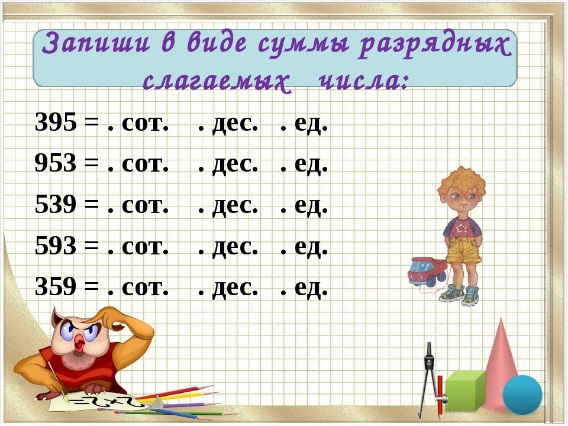 А теперь проверим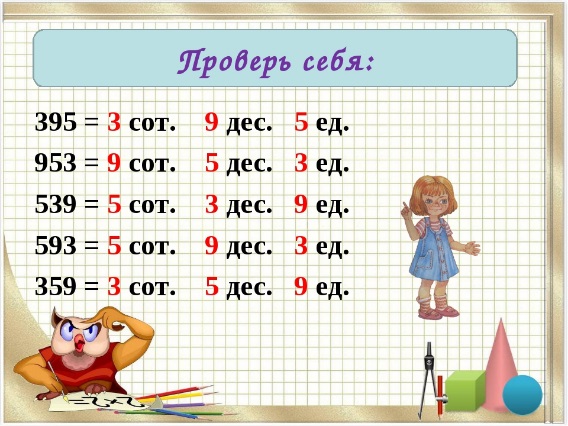 Выполни в тетради задание: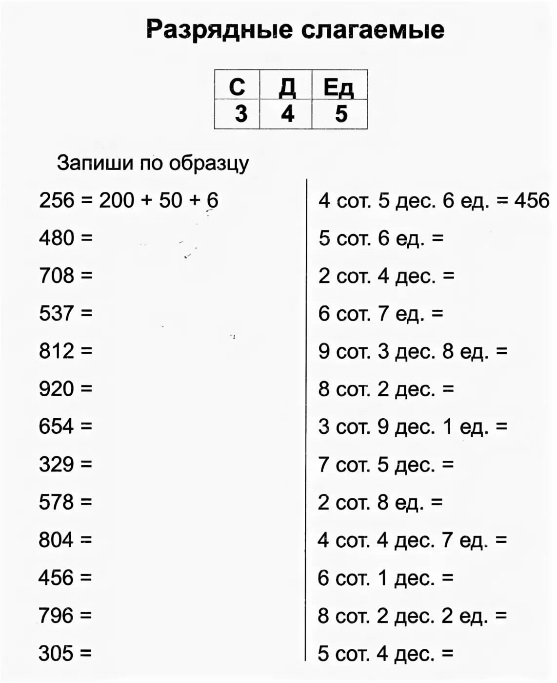 Выполненную работу сфотографируйте и отправляйте л.с. в вайбер до 18.00  28 сентября.25.09Природоведение5   ОВЗПанова Т.А.Полеты  в космос.Познакомимся с первыми полетами в космос; как называют людей, которые побывали в космосе; кто был первым космонавтом; когда отмечается День космонавтики. Просмотр познавательного мультфильма – «Большой сборник о космосе».